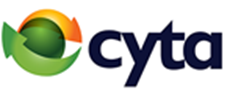 The contract summary provides the main elements of the service offer, as required by EU Law1.It helps to make a comparison between service offers.It provides complete information about the services provided in other documents.1.  Installation Fee: €40 can be paid once off or in 10 monthly installments per access point.2. Features for end-users with disabilities: People with special needs:                        • Free Telephony monthly subscription + 100 Minutes to local Providers.                           Low income customers: • 50% discount on the Telephony monthly subscription.More Info: https://www.cyta.com.cy/telephony-internet All quoted prices include VAT.ServiceInstallation Fee (1)Monthly SubcsriptionTelephony€ 40,00€ 16,96Note: Telephony service connects only one telephone number (for customers without any other broadband service).Note: Telephony service connects only one telephone number (for customers without any other broadband service).Note: Telephony service connects only one telephone number (for customers without any other broadband service).